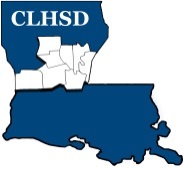 Central Louisiana Human Services DistrictBoard Meeting Agenda May 2, 2019 @ 5:30 p.m.  Call to Order/QuorumPrayer/PledgeRead and Approve May 2019 Meeting AgendaSolicit Public Comment RequestsApproval of Minutes 	April 2019 Board Meeting MinutesDistrict ReportsFinancial Report- H1ED Monthly Report H2Policy ReviewsExecutive LimitsII. F. Emergency ED Succession  – H3 Board Business  Board Development/Training: District Advisory Council Presentation – Tommy Davis Verify Financial Disclosure-Tier 2.1       Verify Board Ethics Training D.         Board Member Self-Assessments Distributed - H4 (emailed to board members) Questions/Comments As SolicitedNext Month –June No Policies to review in June.We will Convene Nominating Committee in June for the election of new officers in July. Bring your White Orientation binders to the June meeting to be turned for updating. Ask who wants to continue to keep the white binders.   Revised Open Meeting Law to be placed in White BindersAnnouncementsNext meeting June 06, 2019Adjourn (Vote)